2011-2012 16. årgang nr. 5Inklusion i RødovreI skrivende stund afventer RLF kommunalbestyrelsens 
behandling af ”Forslag til ny 
tildelingsmodel og struktur på 
specialundervisningsområdet”Inklusion er på dagsordenen – ikke kun i kommunalbestyrelsen, men helt ude i den enkelte klasse. I det kommende skoleår vil det få betydning for, hvorledes vores fælles skolevæsen håndterer opgaven med at inkludere flere elever.Inklusion handler ikke bare om at rumme eller integrere flere elever. Det handler især om, at alle elever har ret til den rette undervisning.Inklusion kræver et stærkt fællesskab i klassen, og at rammerne for økonomi, lærerresurser, kompetencer, fysiske forhold og undervisningsmidler skal være på plads.Kredsstyrelsen er meget opmærksom på de bekymringer, der tydeligt kommer frem i dialogen med medlemmerne - blandt andet frygten for at alle resurserne bliver brugt på konsultativ bistand og vejledning, så der ikke er mulighed for den nødvendige hjælp med ekstra lærerkræfter i den daglige undervisning. De frigivne resurser skal naturligvis fortsat anvendes til undervisning i klassen – til de ekstra lærerkræfter, der er brug for. Derudover har kredsstyrelsen fokus på, at der skal sikres et reelt kompetenceløft til lærerne.Som med al anden skoleudvikling i Rødovres fælles skolevæsen skabes den bedste forudsætning for en god inklusion i dialog, samarbejde og tillid mellem alle relevante parter. På den måde kan vi løfte i flok.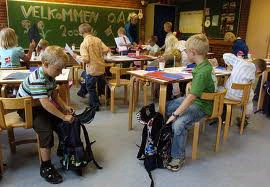 (se sagsfremstillingen på www.rk.dk, under kommunalbestyrelsens dagsorden den 6.6.2012)andersMedlemsdebat om OK13Formand og næstformand deltog i faglig klub på de enkelte 
skoler, hvor overenskomstkrav blev vendt og drejet.Medlemmerne af Rødovre Lærerforening har igen understreget, at de ikke bare er medlemmer af navn, men af gavn.Diskussions- og spørgelysten var stor, og der skal lyde en stor tak til de medlemmer, der deltog i faglig klub på netop deres skole.Frem mod kongressen i september vil kravene blive yderligere diskuteret – bl.a. på kongresforberedende møder.Den endelige kravopstilling besluttes af kongressen.Se RLF’s indsendte krav til OK13 på www.kreds17.dk.bodil og anders***NYT! om Sygdom og ferieSnyd ikke dig selv -
kend de nye regler i forbindelse med sygdom og ferieDa ferien nærmer sig, er det relevant at præcisere, hvad man skal gøre, hvis man bliver syg op til ferien og derfor ikke kan afholde hele sin ferie.Lærerne er omfattet af samme regler for ferie som på størstedelen af det øvrige arbejdsmarked. Man har fx ret til erstatningsferie, hvis man er sygemeldt, når den planlagte ferie starter.Som noget helt nyt gælder det også hvis man bliver syg i sin ferie. Dog 
giver de første 5 sygedage (ved ret til 25 dages ferie) ikke ret til erstatningsferie – og forholdsmæssigt ved ret til færre feriedage (fx 4 dage ved ret til 20 feriedage - 20 x 5/25 =4). Meddelelsen til ens arbejdsgiver bør ske ved første sygedag, da retten til erstatningsferie først regnes herfra – fratrukket de 5 dage. Ved ulykke, tilskadekomst eller lign. kan dispenseres herfor. Arbejdsgiver kan afkræve dokumentation for sygdommen, hvorfor det er klogt på forhånd at sikre sig denne.I Rødovre er ferien i 2012 for lærere og børnehaveklasseledere m.fl. placeret fra og med onsdag d. 4. juli til og med tirsdag d. 31. juli samt i uge 42.Hvornår skal du melde dig raskEr man sygemeldt i eller op til ovennævnte periode, skal man først melde sig rask, når man rent faktisk er rask. Det antal dage i ferien (evt. fratrukket de 5 dage), hvor man er syg, vil man om muligt få som erstatningsferie i løbet af ferieåret. Placeringen af erstatningsferien aftales med ledelsen. Kan erstatningsferien ikke afholdes i indeværende ferieår, kan man få hele eller dele af ferien udbetalt senest ved ferieårets udløb - hvis man fx på grund af sygdom er forhindret i at afholde ferie. Man kan endvidere aftale, at erstatningsferien overflyttes til næste ferieår.Det er derfor vigtigt, at man meddeler skoleledelsen/forvaltningen – gerne via mail – allerede den første dag man er syg i sin ferie.Se i øvrigt om ferieregler/sygdom på:www.kreds17.dknielsForhold ved stillingsskiftEn hjælp til nyligt ansatte og de der lige har eller påtænker at skifte ansættelseAfholdelse af ferieMedlemmer af a-kassen, der er ansatte efter 1. januar 2011, skal huske at kontakte denne. Det er vigtigt, idet forholdsvis nyansatte ikke nødvendigvis modtager fuld løn i sommerferien. De kan dog have feriepenge til gode fra en eventuel tidligere arbejdsgiver.Medlemmerne skal være opmærksomme på, at der er forskel på elevernes og de ansattes ferie. (Se feriens placering under foregående punkt)Da alle kommuner ikke følger samme ordning, kan det give anledning til visse problemer ved skift til/fra en anden kommune. Du bør derfor kontakte din TR i god tid, hvis du skifter eller lige har skiftet ansættelseskommune.Overførsel af anciennitet samt løn- og ansættelsesforholdSkifter man skolevæsen, er det klogest at huske at oplyse den nye arbejdsgiver om anciennitet, oprykningsdato, beskæftigelsesgrad og ansættelsesdato. Disse data udleveres af den tidligere arbejdsgiver.De lærere, der var ansat som tjenestemænd i folkeskolen pr. 31. marts 1993 tilhører den såkaldt lukkede gruppe. Disse lærere har ret til at bevare tilhørsforholdet til den lukkede gruppe – tjenestemandsstatussen – hvis man umiddelbart skifter til en stilling i en anden kommune. Ikke-tjenestemands-ansatte på anciennitetsløn har ret til af få overført deres lønforhold (forudløn og løntrin) ved et umiddelbart stillingsskift. Er du i tvivl, kontakt din TR eller kredskontoretAfskedSkulle der være nogen, der går og tænker på at søge afsked fra sit ansættelsesforhold, er det vigtigt, at man overholder tidsfristerne. Overenskomstansatte skal opsige stillingen med 1 måneds varsel til ophør ved en måneds udgang, med mindre der er truffet andre aftaler.Tjenestemænd i den lukkede gruppe kan med tre måneders varsel søge sin afsked til udgangen af en måned.Husk at opsigelsen i alle tilfælde skal meddeles skriftligt via skolelederen.NB !!! Det er altid klogt at henvende sig til kredskontoret, inden du søger din afsked.niels***Nyttige datoerHer er datoer, der kan være 
relevant for dig at indføre i din lærerkalenderIntrodag for nye medlemmer 2012fredag d. 31. august kl. 12 - 22Danmarks Lærerforenings kongres i København 2012:den 12. - 13. septemberMedlemsweekend Hotel Fr.dal 2012:fredag d. 21. - søndag d. 23. septemberRødovre LærerforeningDanmarks Lærerforenings kreds 17Tæbyvej 5 C2610 Rødovretelefon:	3670 5517telefax:	3670 2117e-post:	017@dlf.orgRedaktion: 	Niels AbrahamsenRødovre Lærerforenings generalforsamling påHendriksholm Skole:torsdag d. 14. marts 2013 kl. 16 Åbent Hus på kredskontoret:fredag d. 21. juni 2013 kl. 13.45-17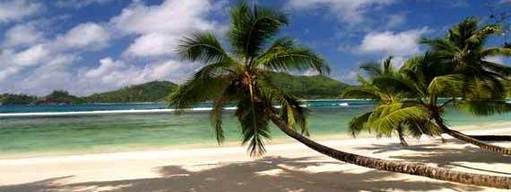 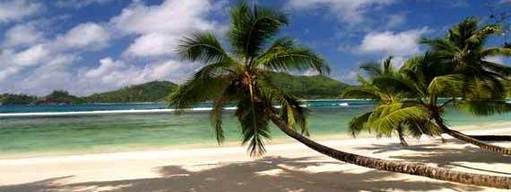 ÅBENT HUS PÅ FREDAGTraditionen tro har RLF åbent hus for alle medlemmer på kredskontoret nu på fredag den 22. juni fra kl. 13.45 til 17Kom og få en snak om løst og fast sammen med kollegaer på tværs af kommunen.Vi ser frem til at se en masse medlemmer og ønske hinanden god sommer
ferie.